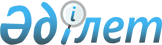 "Аманкелді ауданының 2009 жылға арналған аудандық бюджеті туралы" 2008 жылғы 19 желтоқсандағы № 82 мәслихат шешіміне өзгерістер мен толықтырулар енгізу туралыҚостанай облысы Аманкелді ауданы мәслихатының 2009 жылғы 28 шілдедегі № 118 шешімі. Қостанай облысы Аманкелді ауданының Әділет басқармасында 2009 жылғы 4 тамыздағы № 9-6-99 тіркелді

      Қазақстан Республикасының 2008 жылғы 4 желтоқсандағы "Бюджет Кодексі" 109-бабына, "Қазақстан Республикасындағы жергілікті мемлекеттік басқару және өзін-өзі басқару туралы" Қазақстан Республикасының 2001 жылғы 23 қаңтардағы Заңының 6-бабының 1-тармағына сәйкес аудандық мәслихат ШЕШТІ:

      1. Аудандық мәслихаттың "Аманкелді ауданының 2009 жылға арналған аудандық бюджеті туралы" 2008 жылғы 19 желтоқсандағы № 82 шешіміне (нормативтік құқықтық актілердің тізілімінде № 9-6-86 болып тіркелген, "Аманкелді арайы" газетінде 2009 жылы 2 қаңтардағы жарияланған, 2009 жылғы 19 қаңтардағы № 91 "Аманкелді ауданының 2009 жылға арналған аудандық бюджеті туралы" 2008 жылғы 19 желтоқсандағы № 82 мәслихат шешіміне өзгерістер мен толықтырулар енгізу туралы (нормативтік құқықтық актілердің тізілімінде № 9-6-87 болып тіркелген, "Аманкелді арайы" газетінде 2009 жылы 30 қаңтардағы № 5 жарияланған (7337), 2009 жылғы 24 сәуірдегі № 108 "Аманкелді ауданының 2009 жылға арналған аудандық бюджеті туралы" 2008 жылғы 19 желтоқсандағы № 82 мәслихат шешіміне өзгерістер мен толықтырулар енгізу туралы (нормативтік құқықтық актілердің тізілімінде № 9-6-93 болып тіркелген, "Аманкелді арайы" газетінде 2009 жылы 22 мамырдағы № 22 жарияланған (7354) мынадай өзгерістер мен толықтырулар енгізілсін:



      Көрсетілген шешімнің 1-тармағы жаңа редакцияда жазылсын:

      "1. 2009 жылға арналған аудандық бюджет 1–қосымшаға сәйкесті жаңа редакцияда жазылсын:

      1) кірістер – 1061493,0 мың теңге, оның ішінде:

      салықтық түсімдер – 106121,0 мың теңге;

      салықтық емес түсімдер – 2812,0 мың теңге;

      негізгі капиталдарды сатудан түсетін түсім – 4064,0 мың теңге;

      ағымдағы нысаналы трансферттер – 94271,0 мың теңге;

      нысаналы даму трансферттері – 110517,0 мың теңге;

      облыстық бюджеттен бөлінген субвенция – 743708,0 мың теңге;

      2) шығындар – 1062196,3 мың теңге.

      5) тапшылық, профицит – -703,3 мың теңге;

      6) бюджет қаражатының бос қалдығын бюджет тапшылығын қаржыландыруға – 703,3 мың теңге".



      2009 жылға арналған аудандық бюджетте ауру малдарды санитарлық союды ұйымдастыру жұмысына облыстық бюджеттен берілген - 2500,0      мың теңге ағымдағы нысаналы трансферт ескерілсін.



      2009 жылға арналған аудандық бюджетте Ы. Алтынсарин атындағы орта мектебіне күрделі жөндеу жұмыстарын жасау үшін жобалау - сметалық құжаттарын дайындауға облыстық бюджеттен берілген – 6000,0 мың теңге ағымдағы нысаналы трансферт ескерілсін.



      2009 жылға арналған аудандық бюджетте Қазақстан Республикасында 2008-2010 жылдарға арналған тұрғын–үй құрлысының бағдарламасына сәйкес мемлекеттік коммуналдық тұрғын үй қорының құрылысына қосымша облыстық бюджеттен берілген - 4117,0 мың теңге нысаналы даму трансферті ескерілсін.



      2009 жылға арналған аудандық бюджетте Кумкешу селосына су тұшыту қондырғысын орнату үшін жобалау – сметалық құжаттарын жасау жұмыстарына облыстық бюджеттен берілген - 1500,0 мың тенге нысаналы даму трансферті ескерілсін.



      2009 жылға арналған аудандық бюджетте әлеуметтік жұмыс орны және жастар тәжірбиесі бағдарламасын іске асыруға респубикалық бюджеттен берілген қосымша – 900,0 мың теңге, оның ішінде әлеуметтік жұмыс орны - 900,0 мың теңге ағымдағы нысаналы трансферті ескерілсін.



      2. Осы шешім 2009 жылдың 1 қаңтарынан бастап қолданысқа енгізіледі.      Кезекті тоғызыншы

      сессия төрағасы                            Б. Дәуітбаев      Аудандық мәслихат

      хатшысы                                    Ж. Оташев      КЕЛІСІЛДІ      Аудандық экономика және бюджеттік

      жоспарлау бөлімі мемлекеттік

      мекемесінің бастығы

      _____________________ Т. Карбозов      Аудандық қаржы бөлімі

      мемлекеттік мекемесінің

      бастығы

      _____________________ Ж. Сеилова      Аманкелді ауданы бойынша

      салық басқармасының бастығы

      _____________________ Қ. Өтебай

Аудандық мәслихаттың     

2009 жылғы 28 шілдедегі  

№ 118 шешіміне 1 қосымша  Аманкелді ауданының

2009 жылға арналған аудандық бюджеті                                          (мың теңге)

Аудандық мәслихаттың     

2009 жылғы 28 шілдедегі  

№ 118 шешіміне 2 қосымша  Бюджеттік инвестициялық жобаларға (бағдарламаларға)

бөлінген 2009 жылға арналған аудандық бюджеттің

даму бағдарламасының тізбесі
					© 2012. Қазақстан Республикасы Әділет министрлігінің «Қазақстан Республикасының Заңнама және құқықтық ақпарат институты» ШЖҚ РМК
				СанатыСанатыСанатыСанатыСанаты2009 жылға арналған  бюджет
СыныбыСыныбыСыныбыСыныбыIшкi сыныбыIшкi сыныбыIшкi сыныбыЕрекшелігіЕрекшелігіАтаулары
I
Табыстар
10614931
00
0
00
Салықтық түciмдер
1061211
01
0
00
Кiрiске түсетiн табыс салығы42215101200Жеке тұлғалардан түсетін  табыс салығы422151
03
1
00
Әлеуметтiк салық504561
04
0
00
Меншiк cалығы10545104100Мүлiк салығы3085104300Жер салығы1069104400Көлiк кұралдарына салық46561
04
5
00
Бірыңғай жер салығы17351
05
0
00
Тауарға және қызметтер көрсетуге салынатын iшкi салықтар2199105200АКЦИЗ417105300Табиғи ресурстарды пайдаланудан түсетiн түсiм824105400Кәсiпкерлiк және кәсiби қызметтi жүргiзгенi үшiн алынатын алымдар9581
08
0
0
Заңдық мәнді іс-әрекеттерді жасағаны және (немесе)  оған уәкілеттігі бар мемлекеттік органдар немесе лауазымды адамдар құжаттар бергені үшін алынатын міндетті төлемдер7062
00
0
00
Салыктық емес түciмдер
28122
01
0
00
Мемлекеттік меншіктен түсетін кірістер23512
01
1
00
Мемлекеттік кәсіпорындардың таза кірісі бөлігіндегі түсімдер162
01
5
00
Мемлекет меншігіндегі мүлікті жалға беруден түсетін кірістер23352
06
1
00
жергілікті бюджетке түсетін салықтық емес басқа да түсімдер4613
00
0
0
Негізгі капиталды сатудан түсетін түсімдер40643
03
0
0
Жердi және материалдық емес активтердi сату40643
03
1
00
Жерді сату40644
00
0
00
Трансферттердің түсімдері9484964
02
0
00
Мемлекеттiк басқарудың жоғары тұрған органдарынан түсетiн трансферттер9484964
02
2
00
Облыстық бюджеттен түсетiн трансферттер9484964
02
2
01
Ағымдағы  нысаналы  трансферттер942714
02
2
02
Нысаналы даму  трансферттері1105174
02
2
03
Субвенциялар743708Функциялық топФункциялық топФункциялық топФункциялық топФункциялық топФункциялық топ2009 жылға арналған бюджет
Кіші функцияКіші функцияКіші функцияКіші функцияКіші функцияБюджеттiк бағдарламалардың әкiмшiсiБюджеттiк бағдарламалардың әкiмшiсiБюджеттiк бағдарламалардың әкiмшiсiБюджеттiк бағдарламалардың әкiмшiсiБағдарламаБағдарламаБағдарламаКіші бағдарлама
АтауыШығындар
1062196,31
Жалпы сипаттағы мемлекеттiк қызметтер көрсету1169131
Мемлекеттiк басқарудың жалпы функцияларын орындайтын өкiлдi, атқарушы және басқа органдар104077112
Аудан (облыстық маңызы бар қала) мәслихатының аппараты9341001
Аудан мәслихатының қызметін қамтамасыз ету9341122
Аудан (облыстық маңызы бар қала) әкімінің аппараты41780001
Аудан әкімінің қызметін қамтамасыз ету41780123
Қаладағы аудан аудандық маңызы бар қала, кент, аул  (село), ауылдық (селолық) округ әкімі аппаратының жұмыс істеуі52956001
Аудан (облыстық маңызы бар қала) әкімінің қызметін қамтамасыз ету529562
Қаржылық қызмет7423452
Аудандық қаржы  бөлімі7423001
Қаржы бөлімінің қызметін қамтамасыз ету7161004
000
Біржолғы талондарды беру жөніндегі жұмысты және біржолғы талондарды іске асырудан сомаларды жинаудың толықтығын қамтамасыз етуді ұйымдастыру2625
Жоспарлау және статистикалық қызмет5413453
Аудандық экономика және бюджеттік жоспарлау бөлімі5413001
Экономика және бюджеттік жоспарлау бөлімінің қызметін қамтамасыз ету54132
Қорғаныс
42151
Әскери мұқтаждар4215122
Аудан (облыстық маңызы бар қала) әкімінің аппараты4215005
000
Жалпыға бірдей әскери міндетті атқару шеңберіндегі іс-шаралар42154
Бiлiм беру
5874441
Мектепке дейiнгi тәрбие және оқыту27323464
Ауданның (облыстық маңызы бар қала) білім беру бөлімі27323009
000
Мектепке дейінгі тәрбие ұйымдарының қызметін қамтамасыз ету273232
Бастауыш, негізгі орта және жалпы орта білім беру527362464
Ауданның (облыстық маңызы бар қала) білім беру бөлімі527362003
Жалпы білім беру493484006
000
Балалар үшін қосымша білім беру8448464
Ауданның (облыстық маңызы бар қала) білім беру бөлімі25430010
республикалық бюджеттен берілетін трансферттер есебiнен білім берудің мемлекеттік жүйесіне оқытудың жаңа технологияларын енгізу254309
білім беру саласындағы өзге де қызметтер32759464
Ауданның (облыстық маңызы бар қала) білім беру  бөлімі12863001
білім беру бөлімінің қызметін қамтамасыз ету5863005
000
Ауданның (аудандық маңызы бар қаланың) мемлекеттік білім беру мекемелер үшін оқулықтар мен оқу-әдiстемелiк кешендерді сатып алу және жеткізу7000467
Ауданның (облыстық маңызы бар қаланың) құрылыс бөлімі19896037
Білім беру объектілерін салу және қайта жаңарту198966
Әлеуметтiк көмек және әлеуметтiк қамсыздандыру1105462
Әлеуметтiк көмек98000451
Аудан (облыстық маңызы бар қала) жұмыспен қамту және әлеуметтік бағдарламалар бөлімі98000002
Еңбекпен қамту бағдарламасы18513005
Мемлекеттік атаулы әлеуметтік көмек19000007
000
Жергілікті өкілетті органдардың шешімі бойынша азаматтардың жекелеген топтарына әлеуметтік көмек5396014
000
Мұқтаж азаматтарға үйде әлеуметтік көмек көрсету2125016
18 жасқа дейінгі балаларға мемлекеттік жәрдемақылар52504017
Мүгедектерді оңалту жеке бағдарламасына сәйкес, мұқтаж мүгедектерді арнайы гигиеналық құралдармен қамтамасыз етуге, және ымдау тілі мамандарының, жеке көмекшілердің қызмет көрсету4629
Әлеуметтiк көмек және әлеуметтiк қамтамасыз ету салаларындағы өзге де қызметтер12546451
Ауданның (облыстық маңызы бар қаланың) жұмыспен қамту және әлеуметтік бағдарламалар бөлімі12546001
Жұмыспен қамту және әлеуметтік бағдарламалар бөлімінің қызметін қамтамасыз ету11460011
000
Жәрдемақыларды және басқа да әлеуметтік төлемдерді есептеу, төлеу мен жеткізу бойынша қызметтерге ақы төлеу10867
Тұрғын үй - коммуналдық  шаруашылық
101480,41
Тұрғын үй шаруашылығы89768,4467
Ауданның құрылыс  бөлімі60174,4003
мемлекеттік коммуналдық тұрғын үй қорының тұрғын үй құрылысы және (немесе) сатып алу60174,4467
Ауданның құрылыс бөлімі29594004
Инженерлік коммуниациялық  инфрақұрылымды дамыту және жайластыру және (немесе) сатып алуға кредит беру295943
Елді-мекендерді көркейту11712123
Қаладағы аудан аудандық маңызы бар қала, кент, аул (село), ауылдық (селолық) округ әкімі аппаратының жұмыс істеуі11712008
000
Елді мекендерде көшелерді жарықтандыру4845009
000
Елді мекендердің санитариясын қамтамасыз ету3691011
000
Елді мекендерді абаттандыру мен көгалдандыру31768
Мәдениет, спорт, туризм және ақпараттық кеңістiк572211
Мәдениет саласындағы қызмет24133455
Мәдениет және тілдерді дамыту бөлімі24133003
000
Мәдени-демалыс жұмысын қолдау241332
Спорт1356465
Ауданның (облыстық маңызы бар қала) спорт бөлімі1356006
000
Аудандық (облыстық маңызы бар қалалық)  деңгейде спорттық жарыстар өткiзу300007
000
Әртүрлi спорт түрлерi бойынша аудан (облыстық маңызы бар қала) құрама командаларының мүшелерiн дайындау және олардың облыстық спорт жарыстарына қатысуы10563
Ақпараттық кеңiстiк21527455
Мәдениет және тілдерді дамыту бөлімі20257006
000
Аудандық кiтапханалардың жұмыс iстеуiн қамтамасыз ету20257456
Ішкі саясат  бөлімі1270002
Бұқаралық ақпарат құралдары арқылы жергілікті деңгейде мемлекеттік ақпарат саясатын жүргізу12709
Мәдениет, спорт, туризм және ақпараттық кеңiстiктi ұйымдастыру жөнiндегi өзге де қызметтер10205455
Мәдениет және тілдерді дамыту бөлімі3788001
мәдениет және тілдерді дамыту бөлімінің қызметін қамтамасыз ету3788456
Аудан (облыстық маңызы бар қала) ішкі саясат бөлімі3352001
Ішкі саясат бөлім   қызметін қамтамасыз ету3352465
Ауданның (облыстық маңызы бар қаланың) Дене шынықтыру және спорт бөлімі3065001
Спорт бөлімі   қызметін қамтамасыз ету306510
Ауыл, су, орман, балық шаруашылығы, ерекше қорғалатын табиғи аумақтар, қоршаған ортаны және жануарлар дүниесін қорғау, жер қатынастары271931
Ауыл, су, орман, балық шаруашылығы және қоршаған ортаны қорғау, жер қатынстар саласындағы өзге де қызметтер20259462
Аудан (облыстық маңызы бар қала) ауыл шаруашылығы  бөлімі10538001
Ауыл шаруашылығы бөлімінің қызметін қамтамасыз ету7838004
000
Ауру жануарларды санитарлық союды ұйымдастыру2700462
Аудан (облыстық маңызы бар қала) ауыл шаруашылығы  бөлімі3921099
Республикалық бюджеттен берілетін нысаналы трансферттер есебiнен аудандардың (облыстық маңызы бар қалалардың) бюджеттеріне ауылдық елді мекендер саласының мамандарын әлеуметтік қолдау шараларын іске асыру3921123
қаладағы аудан аудандық маңызы бар қала, кент, аул (село), ауылдық (селолық) округ әкімі аппаратының жұмыс істеуі5800019
Өңірлік жұмыспен қамту және кадрларды қайта даярлау стратегиясын іске асыру шеңберінде ауылдарда (селоларда), ауылдық (селолық) округтерде әлеуметтік жобаларды қаржыландыру58002су шаруашылығы2700467
ауданның (облыстық маңызы бар қаланың) құрылыс бөлімі2700012
сумен жабдықтау жүйесін дамыту27006
Жер қатынастары4234463
Аудан (облыстық маңызы бар қала) жер қатынастары  бөлімі4234001
Жер қатынастары бөлімінің қызметін қамтамасыз ету423411
Өнеркәсіп, сәулет, қала құрылыс қызметі67152
Сәулет, қала құрылысы және құрылыс қызметі6715467
Аудан (облыстық маңызы бар қала) құрылыс бөлімі3617001
Құрылыс бөлімінің қызметін қамтамасыз ету3617468
Аудан (облыстық маңызы бар қала) сәулет және қала құрылысы бөлімі3098001
Сәулет және қала құрылысы бөлімінің қызметін қамтамасыз ету309812
Көлiк және коммуникациялар
420621
Автомобиль көлiгi42062458
Ауданның (облыстық маңызы бар қаланың) тұрғын үй-коммуналдық шаруашылығы, жолаушылар көлігі және автомобиль жолдары бөлімі42062023
Автомобиль жолдарының қызмет етуін қаматамасыз ету4206213
Басқалар
83333
Кәсiпкерлiк қызметтi қолдау және бәсекелестікті қорғау3052469
Аудан (облыстық маңызы бар қала) кәсіпкерлік бөлімі3052001
Кәсіпкерлік бөлімінің қызметін қамтамасыз ету30529
Басқалар5281452
Аудандық қаржы  бөлімі1129012
Ауданның (облыстық маңызы бар қаланың) жергілікті атқарушы органының резерві1129458
Тұрғын үй-коммуналдық шаруашылығы, жолаушылар көлігі және автомобиль жолдары бөлімі4152001
тұрғын үй-коммуналдық шаруашылығы, жолаушылар көлігі және автомобиль жолдары бөлімнің қызметін қамтамасыз ету415215
Трансферттер73,91
Трансферттер73,9452
Қаржы бөлімі73,9006
Аудандық (облыстық маңызы бар қаланың) қаржы бөлімі73,9V.
Тапшылық (-), профицит (+)-703,3VI.
Тапшылықты қаржыландыру (профицитті пайдалану)703,301
0
00
Бюджет қаражаты қадықтарының қозғалысы703,3010
00
Бюджет қаражаты қалдықтары703,3011
01
Бюджет қаражатының бос қалдықтары703,3Функцианалдық пункФункцианалдық пункФункцианалдық пункФункцианалдық пункФункцианалдық пункФункцияналдық кіші топФункцияналдық кіші топФункцияналдық кіші топФункцияналдық кіші топБюджеттік бағдарламаның әкімшісіБюджеттік бағдарламаның әкімшісіБюджеттік бағдарламаның әкімшісіБағдарламаБағдарламаАтауыИНВЕСТИЦИЯЛЫҚ ЖОБАЛАР04Білім беру9Білім беру саласындағы өзге де қызметтер467Аудандық (облыстық маңызы бар қала) құрылыс бөлімі002Білім беру объектілерін дамытуАманкелді селосы  орталығындағы 100 орындық  балалар бақшасы құрылысыЕсір ауылдық округіндегі 150 орындық мектеп салу  құрылысыҮштоғай ауылдық округіндегі 60 орындық мектеп салу құрылысы07Тұрғын үй - коммуналдық шаруашылық1Тұрғын үй шаруашылығы467Аудандық (облыстық маңызы бар қала) құрылыс бөлімі003Мемлекеттік коммуналдық тұрғын үй қорының тұрғын үй құрылысыАманкелді селосы Маметова көшесі 19 үйдегі 16  пәтерлік тұрғын үй салуАманкелді селосы Майлин көшесі 25 үйдегі 16  пәтерлік тұрғын үй  салу467Аудандық (облыстық маңызы бар қала) құрылыс бөлімі004Инженерлік коммуниациялық инфрақұрылымды дамыту және жайластыруАманкелді ауданы әкімшілік жылу қазандығының  сыртқы жылу жүйесін тарту10Ауыл шаруашылығы2Су шаруашылығы467Аудандық (облыстық маңызы бар қала) құрылыс бөлімі012Сумен жабдықтау жүйесін дамытуЖаңа тұрмыс , Карашатөбе елді мекендерінде ұңғыма құдық қазу құрылысыКұмкешу селосына су тұшыту қондырғысын орнату құрылысы (жобалау – сметалық құжаттарын жасау жұмыстары)